Überschrift 2, Titel der EinreichungAutorA1, AutorB2, …, AutorX1 Universität, Institut2 Unternehmen, Abteilung (Formatvorlage Autoren)Überschrift GliederungFließtext mit Standard-Formatvorlage, Fließtext mit Standard-Formatvorlage, Fließtext mit Standard-Formatvorlage, Fließtext mit Standard-Formatvorlage.Überschrift Gliederung (zusätzlich vor dem ersten Zeichen ein Tabulatorzeichen einfügen)Fließtext mit Standard-Formatvorlage, Fließtext mit Standard-Formatvorlage, Fließtext mit Standard-Formatvorlage, Fließtext mit Standard-Formatvorlage.Aufzählung,Aufzählung,Aufzählung.Überschrift2 ohne GliederungFließtext mit Standard-Formatvorlage, Fließtext mit Standard-Formatvorlage, Fließtext mit Standard-Formatvorlage, Fließtext mit Standard-Formatvorlage, Fließtext mit Standard-Formatvorlage, Fließtext mit Standard-Formatvorlage.Aufzählung,Aufzählung,Aufzählung.Überschrift GliederungFließtext mit Standard-Formatvorlage, Fließtext mit Standard-Formatvorlage, Fließtext mit Standard-Formatvorlage, Fließtext mit Standard-Formatvorlage, Fließtext mit Standard-Formatvorlage, Fließtext mit Standard-Formatvorlage, Fließtext mit Standard-Formatvorlage, Fließtext mit Standard-Formatvorlage Fußnote.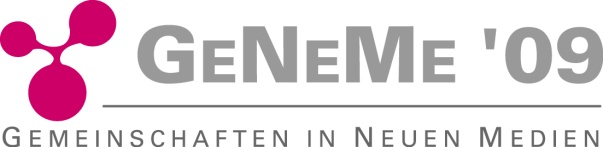 Abbildung 1: Logo GeNeMe’09 (Formatvorlage Beschriftung)Fließtext mit Standard-Formatvorlage, Fließtext mit Standard-Formatvorlage, Fließtext mit Standard-Formatvorlage, Fließtext mit Standard-Formatvorlage.Literaturangaben - Überschrift2 ohne GliederungIm Text:Nach APA 6 auf Deutsch, z.B.:(Nachnahme, Jahr, S. X-Y)(Probst, Raub, & Romhardt, 2012, S. 34–35)Im Literaturverzeichnis:Nach APA 6 auf Deutsch, z.B.:Probst, G., Raub, S., & Romhardt, K. (2012). Wissen managen: Wie Unternehmen ihre wertvollste Ressource optimal nutzen (7. Aufl.). Wiesbaden: Gabler Verlag. https://doi.org/10.1007/978-3-8349-4563-1